台北市私立靜修高中 (國中部) 補救教學課業輔導日誌教 學 者          老師科目□國語  □英語  □數學  □自然  □歷史  □地理  □公民  □其他:_______________ 科目□國語  □英語  □數學  □自然  □歷史  □地理  □公民  □其他:_______________ 科目□國語  □英語  □數學  □自然  □歷史  □地理  □公民  □其他:_______________ 日期班級學生(填座號)學生(填座號)範圍照片照片照片照片照片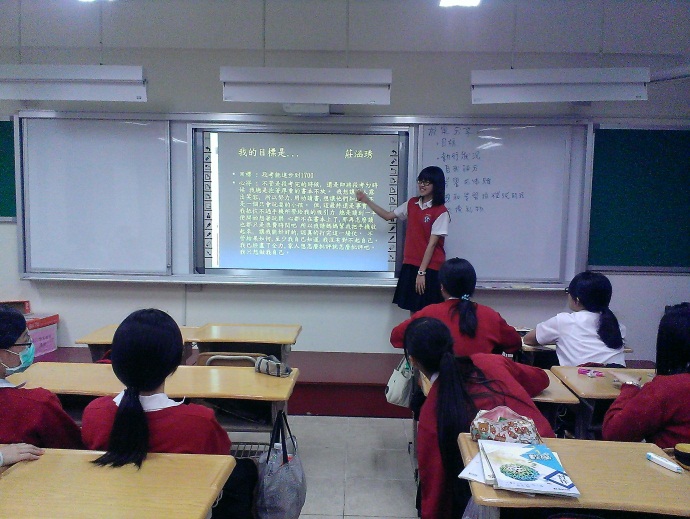 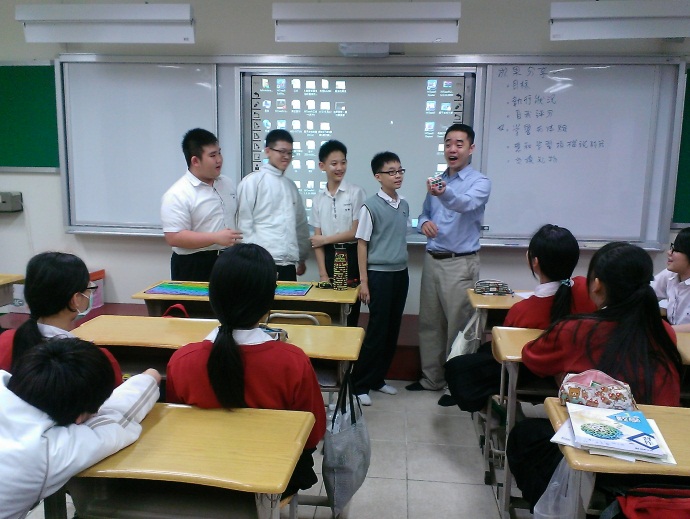 (文字敘述)(文字敘述)(文字敘述)(文字敘述)(文字敘述)